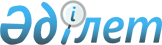 Батыс Қазақстан облысы әкімдігінің 2018 жылғы 16 қаңтардағы № 4 "Асыл тұқымды мал шаруашылығын дамытуды, мал шаруашылығының өнiмдiлiгiн және өнім сапасын арттыруды субсидиялау бағыттары бойынша субсидиялаудың кейбір мәселелері туралы" қаулысына өзгеріс енгізу туралы
					
			Күшін жойған
			
			
		
					Батыс Қазақстан облысы әкімдігінің 2018 жылғы 4 мамырдағы № 95 қаулысы. Батыс Қазақстан облысының Әділет департаментінде 2018 жылғы 15 мамырда № 5197 болып тіркелді. Күші жойылды - Батыс Қазақстан облысы әкімдігінің 2018 жылғы 3 қазандағы № 233 қаулысымен
      Ескерту. Күші жойылды - Батыс Қазақстан облысы әкімдігінің 03.10.2018 № 233 қаулысымен (алғашқы ресми жарияланған күнінен бастап қолданысқа енгізіледі).
      Қазақстан Республикасының 2001 жылғы 23 қаңтардағы "Қазақстан Республикасындағы жергілікті мемлекеттік басқару және өзін-өзі басқару туралы" Заңын басшылыққа ала отырып және Қазақстан Республикасы Премьер-Министрінің орынбасары – Қазақстан Республикасы Ауыл шаруашылығы министрінің 2017 жылғы 27 қаңтардағы №30 "Асыл тұқымды мал шаруашылығын дамытуды, мал шаруашылығының өнiмдiлiгiн және өнім сапасын арттыруды субсидиялау қағидаларын бекіту туралы" (Қазақстан Республикасының Әділет министрлігінде 2017 жылғы 17 ақпанда №14813 тіркелген) бұйрығына сәйкес Батыс Қазақстан облысының әкімдігіҚАУЛЫ ЕТЕДІ:
      1. Батыс Қазақстан облысы әкімдігінің 2018 жылғы 16 қаңтардағы №4 "Асыл тұқымды мал шаруашылығын дамытуды, мал шаруашылығының өнiмдiлiгiн және өнім сапасын арттыруды субсидиялау бағыттары бойынша субсидиялаудың кейбір мәселелері туралы" (Нормативтік құқықтық актілерді мемлекеттік тіркеу тізілімінде №5056 тіркелген, 2018 жылғы 7 ақпанда Қазақстан Республикасы нормативтік құқықтық актілерінің эталондық бақылау банкінде жарияланған) қаулысына мынадай өзгеріс енгізілсін:
      аталған қаулымен бекітілген асыл тұқымды мал шаруашылығын дамытуды, мал шаруашылығының өнiмдiлiгiн және өнім сапасын арттыруды субсидиялау бағыттары бойынша субсидиялар көлемдері осы қаулының қосымшасына сәйкес жаңа редакцияда жазылсын.
      2. "Батыс Қазақстан облысының ауыл шаруашылығы басқармасы" мемлекеттік мекемесі, аудандар мен Орал қаласының әкімдері осы қаулыны жүзеге асыру жөніндегі қажетті шараларды қабылдасын.
      3. "Батыс Қазақстан облысының ауыл шаруашылығы басқармасы" мемлекеттік мекемесі (Б.А.Есенғалиев) осы қаулының әділет органдарында мемлекеттік тіркелуін, Қазақстан Республикасы нормативтік құқықтық актілерінің эталондық бақылау банкінде және бұқаралық ақпарат құралдарында оның ресми жариялануын қамтамасыз етсін.
      4. Осы қаулының орындалуын бақылау облыс әкімінің бірінші орынбасары И.В.Стексовке жүктелсін.
      5. Осы қаулы алғашқы ресми жарияланған күнінен бастап қолданысқа енгізіледі. Асыл тұқымды мал шаруашылығын дамытуды, мал шаруашылығының өнiмдiлiгiн және өнім сапасын арттыруды субсидиялау бағыттары бойынша субсидиялар көлемдері
      Ескерту: аббревиатураның толық жазылуы:
      кг – килограмм;
      млн – миллион.
					© 2012. Қазақстан Республикасы Әділет министрлігінің «Қазақстан Республикасының Заңнама және құқықтық ақпарат институты» ШЖҚ РМК
				
      Облыс әкімі 

А.Көлгінов
2018 жылғы 4 мамырдағы № 95
Батыс Қазақстан облысы
әкімдігінің
қаулысына қосымша2018 жылғы 16 қаңтардағы № 4
Батыс Қазақстан облысы
әкімдігінің
қаулысымен бекітілген
№
Субсидиялау бағыты
Өлшем бірлігі
1 бірлікке арналған субсидиялар нормативтері, теңге
Субсидия көлемі
Субсидия сомасы,

мың теңге
Етті мал шаруашылығы
Етті мал шаруашылығы
Етті мал шаруашылығы
Етті мал шаруашылығы
Етті мал шаруашылығы
Етті мал шаруашылығы
1.
Асыл тұқымды және селекциялық жұмыс жүргізу
Асыл тұқымды және селекциялық жұмыс жүргізу
Асыл тұқымды және селекциялық жұмыс жүргізу
Асыл тұқымды және селекциялық жұмыс жүргізу
Асыл тұқымды және селекциялық жұмыс жүргізу
1.1
Тауарлы аналық бас
Тауарлы аналық бас
Тауарлы аналық бас
Тауарлы аналық бас
Тауарлы аналық бас
1)
базалық норматив
бас
10 000
82 500
825 000
2)
қосымша норматив:
2)
80%-дан бастап (қоса алғанда) төл беру шығымы
бас
8 000
59 305
474 440
2)
60%-дан бастап (қоса алғанда) төл беру шығымы 
бас
6 000
5 460
32 760
1.2
Асыл тұқымды аналық бас
Асыл тұқымды аналық бас
Асыл тұқымды аналық бас
Асыл тұқымды аналық бас
Асыл тұқымды аналық бас
1)
базалық норматив
бас
10 000
13 690
136 900
2)
қосымша норматив:
2)
80%-дан бастап (қоса алғанда) төл беру шығымы
бас
20 000
9 521
190 420
2)
70%-дан бастап (қоса алғанда) төл беру шығымы 
бас
15 000
622
9 330
2.
Асыл тұқымды ірі қара мал сатып алу
бас
150 000
3050
457 500
Барлық сомасы
Барлық сомасы
Барлық сомасы
Барлық сомасы
Барлық сомасы
2 126 350
Сүтті және сүтті-етті мал шаруашылығы
Сүтті және сүтті-етті мал шаруашылығы
Сүтті және сүтті-етті мал шаруашылығы
Сүтті және сүтті-етті мал шаруашылығы
Сүтті және сүтті-етті мал шаруашылығы
Сүтті және сүтті-етті мал шаруашылығы
1.
Селекциялық және асыл тұқымдық жұмыс жүргізу
Селекциялық және асыл тұқымдық жұмыс жүргізу
Селекциялық және асыл тұқымдық жұмыс жүргізу
Селекциялық және асыл тұқымдық жұмыс жүргізу
Селекциялық және асыл тұқымдық жұмыс жүргізу
1.1
Асыл тұқымды аналық бас
1)
базалық норматив
бас
10 000
823
8 230
2)
қосымша норматив: 
2)
70%-дан бастап (қоса алғанда) төл беру шығымы
бас
20 000
582
11 640
2)
60%-дан бастап (қоса алғанда) төл беру шығымы
бас
15000
47
705
2.
Асыл тұқымды ірі қара мал сатып алу
Асыл тұқымды ірі қара мал сатып алу
Асыл тұқымды ірі қара мал сатып алу
Асыл тұқымды ірі қара мал сатып алу
Асыл тұқымды ірі қара мал сатып алу
1)
отандық шаруашылықтардың асыл тұқымды ірі қара малы
бас
170 000
50
8 500
3.
Сүт өндіру мен дайындаудың құнын арзандату:
Сүт өндіру мен дайындаудың құнын арзандату:
Сүт өндіру мен дайындаудың құнын арзандату:
Сүт өндіру мен дайындаудың құнын арзандату:
Сүт өндіру мен дайындаудың құнын арзандату:
1)
бағымдағы мал басы 400 бастан басталатын шаруашылық 
кг
25
768 000
19 200
2)
бағымдағы мал басы 50 бастан басталатын шаруашылық
кг
15
1 040 000
15 600
3)
ауыл шаруашылығы кооперативтері
кг
10
500 050
5 000,5
Барлық сомасы
Барлық сомасы
Барлық сомасы
Барлық сомасы
Барлық сомасы
68 875,5
Мал шаруашылығы
Мал шаруашылығы
Мал шаруашылығы
Мал шаруашылығы
Мал шаруашылығы
Мал шаруашылығы
1.
100 бастан бастап тірі салмақтағы бұқашықтарды бордақылау шығындарын арзандату
100 бастан бастап тірі салмақтағы бұқашықтарды бордақылау шығындарын арзандату
100 бастан бастап тірі салмақтағы бұқашықтарды бордақылау шығындарын арзандату
100 бастан бастап тірі салмақтағы бұқашықтарды бордақылау шығындарын арзандату
100 бастан бастап тірі салмақтағы бұқашықтарды бордақылау шығындарын арзандату
1)
400-ден 450 килограмға дейін
бас
45 000
1 191
53 595
2)
451-ден 500 килограмға дейін 
бас
60 000
296
17 760
3)
501-ден 550 килограмға дейін
бас
65 000
245
15 925
4)
551-ден 600 килограмға дейін және одан жоғары
бас
75 000
50
3 750
2.
Ауыл шаруашылығы кооперативтері үшін бұқашықтарды бордақылау шығындарын арзандату
бас
20 000
650
13 000
3.
Жеке қосалқы шаруашылықтарда және ауыл шаруашылығы кооперативтерінде сондай-ақ, қойдың қаракөл тұқымдарын өсірумен айналысатын шаруа (фермер) қожалықтарында ірі қара малдың аналық басын қолдан ұрықтандыруды ұйымдастыру
бас
5 146
3 500
18 011
4.
Қоғамдық және тауарлы табындарда етті, сүтті және сүтті-етті тұқымдардың асыл тұқымды тұқымдық бұқаларын күтіп-бағу
бас
100 000
150
15 000
Барлық сомасы
Барлық сомасы
Барлық сомасы
Барлық сомасы
Барлық сомасы
137 041
Жұмыртқалы құс шаруашылығы
Жұмыртқалы құс шаруашылығы
Жұмыртқалы құс шаруашылығы
Жұмыртқалы құс шаруашылығы
Жұмыртқалы құс шаруашылығы
Жұмыртқалы құс шаруашылығы
1.
Тағамдық жұмыртқа өндіру құнын арзандату:
Тағамдық жұмыртқа өндіру құнын арзандату:
Тағамдық жұмыртқа өндіру құнын арзандату:
Тағамдық жұмыртқа өндіру құнын арзандату:
Тағамдық жұмыртқа өндіру құнын арзандату:
1)
50 млн. данадан басталатын нақты өндіріс
дана
2,2
55 605 000
122 331
Барлық сомасы
Барлық сомасы
Барлық сомасы
Барлық сомасы
Барлық сомасы
122 331
Қой шаруашылығы
Қой шаруашылығы
Қой шаруашылығы
Қой шаруашылығы
Қой шаруашылығы
Қой шаруашылығы
1.
Селекциялық және асыл тұқымдық жұмыс жүргізу:
Селекциялық және асыл тұқымдық жұмыс жүргізу:
Селекциялық және асыл тұқымдық жұмыс жүргізу:
Селекциялық және асыл тұқымдық жұмыс жүргізу:
Селекциялық және асыл тұқымдық жұмыс жүргізу:
1)
асыл тұқымды қойлардың аналық басы
бас
2 500
9 706
24 265
2)
тауарлы қойлардың аналық басы
бас
1 500
52 069
78 103,5
2.
Асыл тұқымды қойлар сатып алу:
Асыл тұқымды қойлар сатып алу:
Асыл тұқымды қойлар сатып алу:
Асыл тұқымды қойлар сатып алу:
Асыл тұқымды қойлар сатып алу:
1)
тұсақтар 
бас
8 000
620
4 960
2)
тұқымдық қошқарлар
бас
20 000
1 105
22 100
3.
Қозы етін өндіру құнын арзандату
бас
1 500
5 607
8 411
Барлық сомасы
Барлық сомасы
Барлық сомасы
Барлық сомасы
Барлық сомасы
137 839,5
Жылқы шаруашылығы
Жылқы шаруашылығы
Жылқы шаруашылығы
Жылқы шаруашылығы
Жылқы шаруашылығы
Жылқы шаруашылығы
1.
Асыл тұқымды айғырлар сатып алу
бас
100 000
57
5 700
2.
Асыл тұқымды аналық бас сатып алу
бас
40 000
95
3 800
Барлық сомасы
Барлық сомасы
Барлық сомасы
Барлық сомасы
Барлық сомасы
9 500
Барлығы
Барлығы
Барлығы
Барлығы
Барлығы
2 601 937